Buenos días. Bienvenidos. A partir de este aviso empezaremos el examen. Por favor, pongan todos los objetos personales debajo del asiento. No dejen nada sobre la mesa. El profesor dará a cada alumno un lápiz nº 2 y una goma. No utilicen bolígrafo. También recibirán un papel para borrador, junto con la prueba. Si hay alguna duda, levanten la mano que el profesor les atenderá. No empiecen hasta el profesor autorice. A partir de ese momento se ruega que no se comuniquen y haga silencio absoluto. Tras la lectura del texto, marca la alternativa correcta:Questão 01- Los alumnos  que van a hacer el examen:a) deben llegar dos horas antes de empezar el examen.Xb) deben poner todos los objetos personales debajo del asiento.c) deben llevar lápiz, goma y bolígrafo.d) deben llevar solamente el lápiz.Questão 02- El profesor dará a cada alumno:a) un lápiz y una goma.b) un lápiz, una goma y un bolígrafo.c) un lápiz, una goma, un borrador y una prueba.d) un cuaderno, un lápiz y una goma.XQuestão 03- Acompañará la prueba:a) una gomab) un bolígrafoc) un papel borradord) un cuadernoXQuestão 04- Los alumnos que tengan alguna duda:a) deben levantar la mano que el profesor les atenderáXb) deben parar la pruebac) deben esperar que el profesor pregunte si tienen duda.d) deben sacar sus dudas después de la clase.Questão 05. Relaciona cada parte del refrán.Questão 07. Escreva palabras formadas pelos prefixos abaixo.a) super PONER b) infra NACIONAL c) pre CAMPEÃOQuestão 08. Escreva palabras formadas pelos sufixos abaixo.a) ción CONSUMICIONb) dad HUMILDADc) eza BELLEZAQuestão 09. Complete las frases com EL o LO,según convenga.a) No puedes creer ___EL_____inteligente que es la hija de Adrián.b)___LO___ malo es que no hay nada de comerc)___LO___ coche es blanco.d) Llévate __EL____ mejor.Questão 10. O que se utiliza depos do articulo neutro LO._______________________________________________________________________________________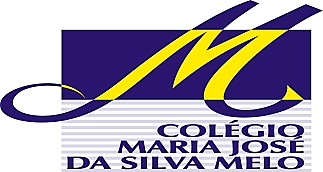 COLÉGIO MARIA JOSÉ DA SILVA MELOCOLÉGIO MARIA JOSÉ DA SILVA MELOCOLÉGIO MARIA JOSÉ DA SILVA MELOCOLÉGIO MARIA JOSÉ DA SILVA MELOCOLÉGIO MARIA JOSÉ DA SILVA MELOCOLÉGIO MARIA JOSÉ DA SILVA MELOSérie: 6º Ano Fund.Professor: Nany E.Data:        /04/2021Data:        /04/2021QualitativoSérie: 6º Ano Fund.Professor: Nany E.Data:        /04/2021Data:        /04/2021QuantitativoNome:ANA JULIA Nome:ANA JULIA Nome:ANA JULIA NºNOTAVERIFICAÇÃO DE APRENDIZAGEM DE ESPANHOLVERIFICAÇÃO DE APRENDIZAGEM DE ESPANHOLVERIFICAÇÃO DE APRENDIZAGEM DE ESPANHOLVERIFICAÇÃO DE APRENDIZAGEM DE ESPANHOLVERIFICAÇÃO DE APRENDIZAGEM DE ESPANHOLVERIFICAÇÃO DE APRENDIZAGEM DE ESPANHOLVERIFICAÇÃO DE APRENDIZAGEM DE ESPANHOLLo bueno, si breve… a)7…lo que puedas hacer hoyLo que mal empieza… b)3…sale caroLo barato… c)2…dos veces buenoLo mejor… d)6…todo lo que reluceNo quieras para los demás… e)5…mal acabaNo dejes para mañana… f)4…está por llegarNo es oro… g)1…lo que no quieras para ti